Week 13 - Monday 15th June 2020Year 4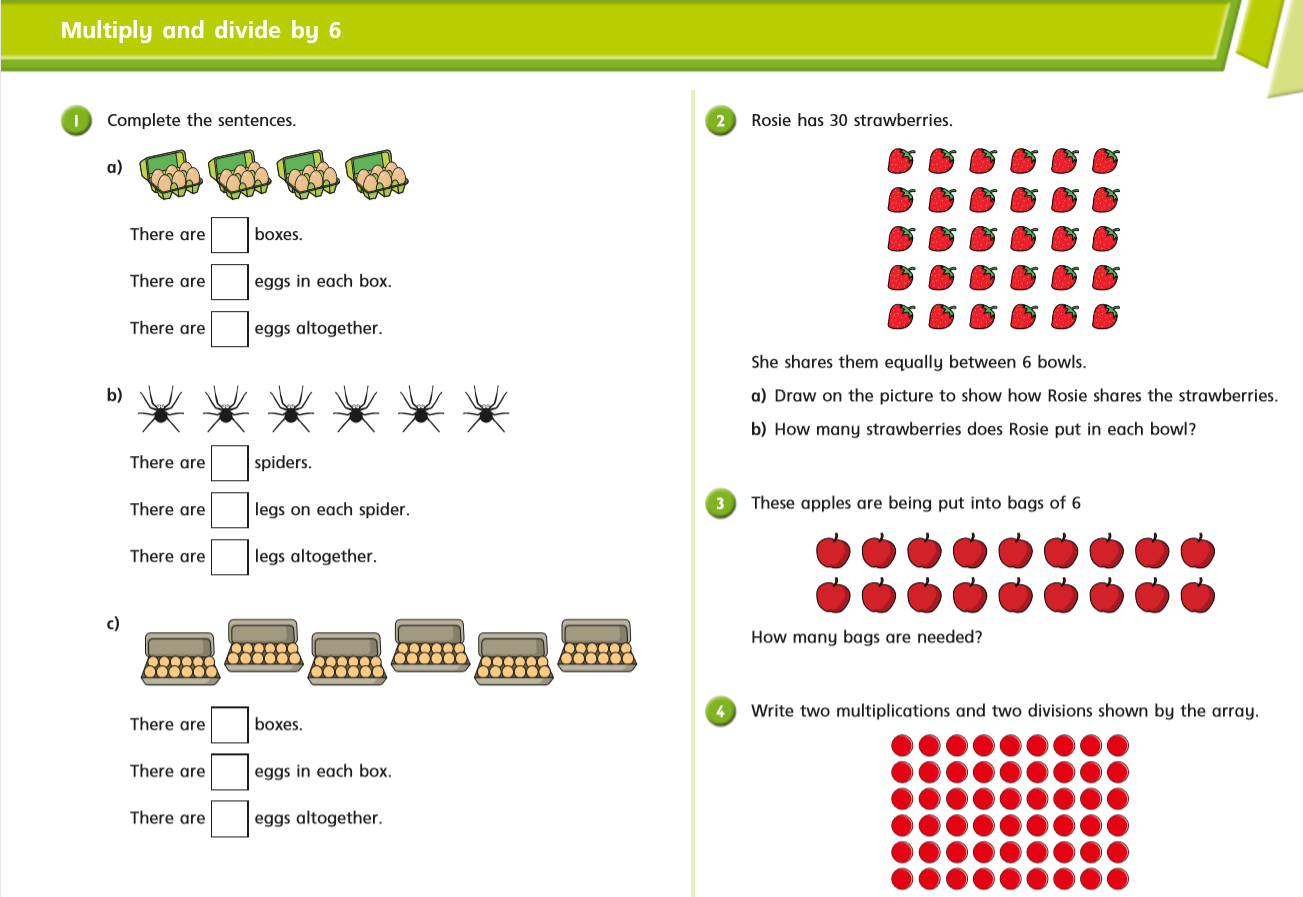 Year 4 Challenge 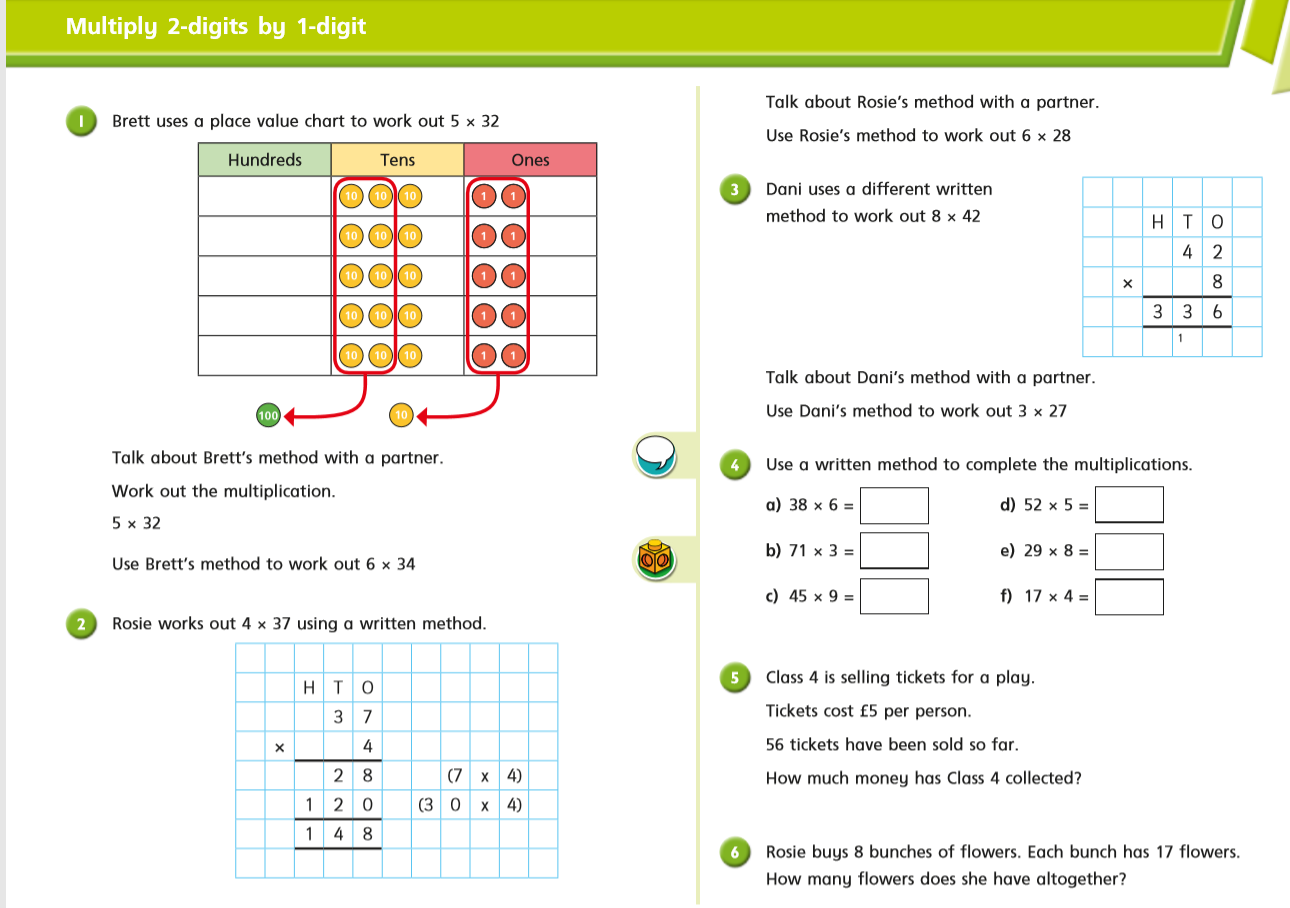 